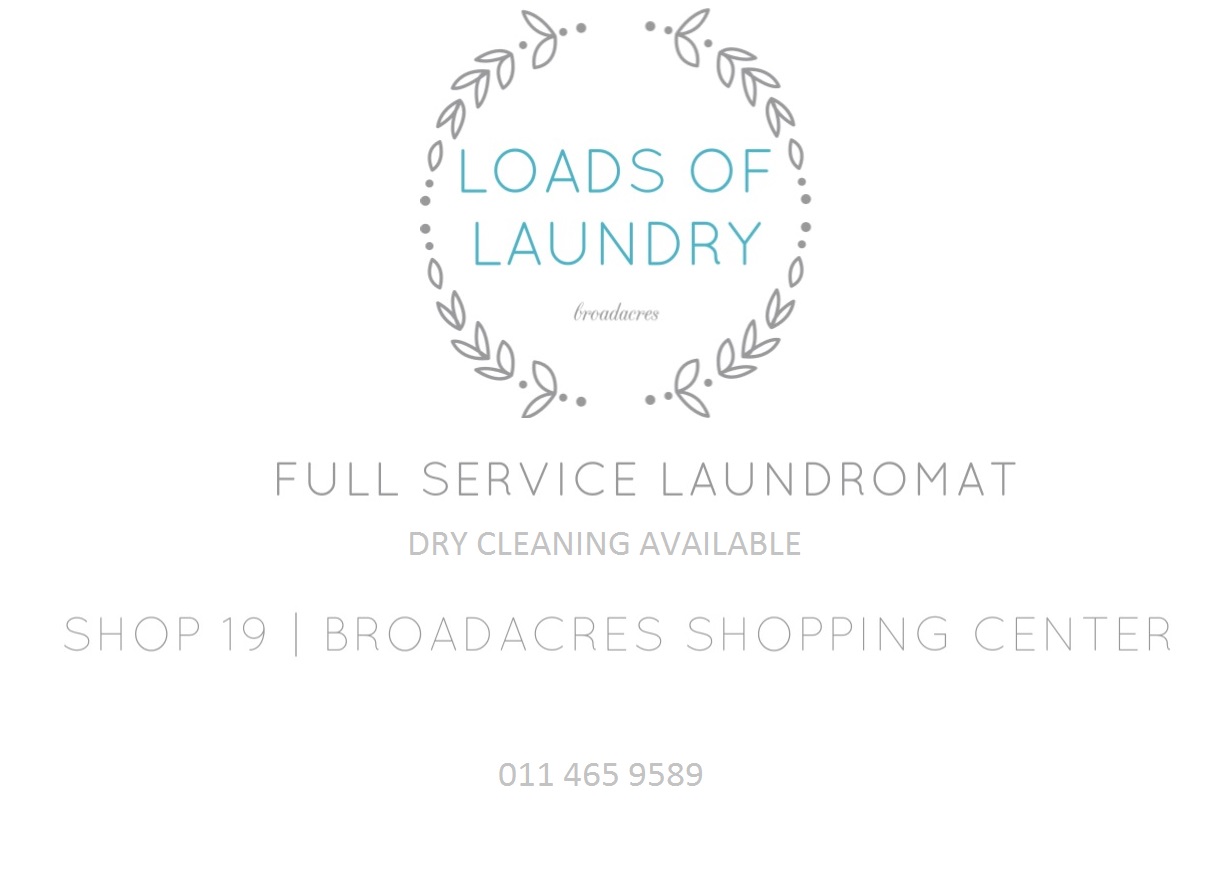 Pick Up and Drop Off ServiceLoads of Laundry is offering a Pick up and drop off service to all residents.Laundry will be collected on Monday at 10am from the reception area, and delivered back on Thursday. We will notify you via sms to let you know what time we will be dropping off. Please put your washing in a black bag with your full name, telephone number and Laundry instructions. Once your laundry has been weighed, we will send you a copy of your slip.Please be aware we don’t take dogs blankets and pillows.Services offered -WASH , DRY , IRON AND FOLD		R48.00 Per Kg                WASH , DRY , FOLD			R45.00 Per Kg	       IRON ONLY				            R42.00.00 Per Kg	       DUVETS					R300.00 Per Duvet        BLANKETS					R250.00 Per Blanket  CURTAINS					R95.00 Per Kg       3KG or less there is a minimum charge of R160.00Should you be interested in this service please contact -Brenda   0824973304 /  Kerry  082 936 0707Payment can be done via EFT B J EvansFNB Hyde Parka/c 62516928150b/c  255805